ОПИСАНИЕ МЕСТОПОЛОЖЕНИЯ ГРАНИЦОПИСАНИЕ МЕСТОПОЛОЖЕНИЯ ГРАНИЦОПИСАНИЕ МЕСТОПОЛОЖЕНИЯ ГРАНИЦТерриториальная Зона застройки индивидуальными жилыми домами и малоэтажными жилыми домами (Ж1)Территориальная Зона застройки индивидуальными жилыми домами и малоэтажными жилыми домами (Ж1)Территориальная Зона застройки индивидуальными жилыми домами и малоэтажными жилыми домами (Ж1)(наименование объекта, местоположение границ которого описано (далее - объект)(наименование объекта, местоположение границ которого описано (далее - объект)(наименование объекта, местоположение границ которого описано (далее - объект)Раздел 1Раздел 1Раздел 1Сведения об объектеСведения об объектеСведения об объекте№ п/пХарактеристики объектаОписание характеристик1231Местоположение объекта446193, Самарская обл, Большеглушицкий р-н, Степной п2Площадь объекта +/- величина погрешности определения площади(Р+/- Дельта Р)142803 кв.м ± 82 кв.м3Иные характеристики объектаОсновной вид разрешенного использования:Для индивидуального жилищного строительства, Для ведения личного подсобного хозяйства (приусадебный земельный участок), Блокированная жилая застройка, Хранение автотранспорта, Коммунальное обслуживание, Предоставление коммунальных услуг, Административные здания организаций, обеспечивающих предоставление коммунальных услуг, Оказание услуг связи, Амбулаторно-поликлиническое обслуживание, Дошкольное, начальное и среднее общее образование, Парки культуры и отдыха, Общественное питание, Обеспечение внутреннего правопорядка, Историко-культурная деятельность, Земельные участки (территории) общего пользования, Улично-дорожная сеть, Благоустройство территории, Ведение огородничества, Ведение садоводстваУсловно разрешенный вид разрешенного использования:Малоэтажная многоквартирная жилая застройка, Обслуживание жилой застройки, Оказание социальной помощи населению, Общежития, Бытовое обслуживание, Стационарное медицинское обслуживание, Объекты культурно-досуговой деятельности, Осуществление религиозных обрядов, Религиозное управление и образование, Государственное управление, Представительская деятельность, Обеспечение деятельности в области гидрометеорологии и смежных с ней областях, Амбулаторное ветеринарное обслуживание, Деловое управление, Рынки, Магазины, Банковская и страховая деятельность, Гостиничное обслуживание, Объекты дорожного сервиса, Заправка транспортных средств, Обеспечение дорожного отдыха, Автомобильные мойки, Ремонт автомобилей, Выставочно-ярмарочная деятельность, Обеспечение занятий спортом в помещениях, Площадки для занятий спортом, Оборудованные площадки для занятий спортом, Стоянки, Общее пользование водными объектами, Гидротехнические сооруженияРаздел 2Раздел 2Раздел 2Раздел 2Раздел 2Раздел 2Сведения о местоположении границ объектаСведения о местоположении границ объектаСведения о местоположении границ объектаСведения о местоположении границ объектаСведения о местоположении границ объектаСведения о местоположении границ объекта1. Система координат МСК - 631. Система координат МСК - 631. Система координат МСК - 631. Система координат МСК - 631. Система координат МСК - 631. Система координат МСК - 632. Сведения о характерных точках границ объекта2. Сведения о характерных точках границ объекта2. Сведения о характерных точках границ объекта2. Сведения о характерных точках границ объекта2. Сведения о характерных точках границ объекта2. Сведения о характерных точках границ объектаОбозначениехарактерных точек границКоординаты, мКоординаты, мМетод определения координат характерной точки Средняя квадратическая погрешность положения характерной точки (Мt), мОписание обозначения точки на местности (при наличии)Обозначениехарактерных точек границХYМетод определения координат характерной точки Средняя квадратическая погрешность положения характерной точки (Мt), мОписание обозначения точки на местности (при наличии)123456Зона1(1)–––––1315872.431399228.31Картометрический метод0.10–2315988.791399274.05Картометрический метод0.10–3316007.801399227.79Картометрический метод0.10–4316082.831399257.29Картометрический метод0.10–5316115.611399177.58Картометрический метод0.10–6316088.361399166.87Картометрический метод0.10–7316093.491399154.02Картометрический метод0.10–8315999.301399116.93Картометрический метод0.10–9315987.871399144.74Картометрический метод0.10–10315918.051399117.29Картометрический метод0.10–1315872.431399228.31Картометрический метод0.10–Зона1(2)–––––11316007.091398355.32Картометрический метод0.10–12316008.011398360.47Картометрический метод0.10–13316008.571398378.69Картометрический метод0.10–14316025.881398444.73Картометрический метод0.10–15316039.011398523.57Картометрический метод0.10–16316058.191398568.38Картометрический метод0.10–17316082.871398649.09Картометрический метод0.10–18316179.491398668.05Картометрический метод0.10–19316187.761398630.34Картометрический метод0.10–20316113.271398613.26Картометрический метод0.10–21316118.411398589.29Картометрический метод0.10–22316125.911398553.45Картометрический метод0.10–23316248.621398533.62Картометрический метод0.10–24316244.261398506.62Картометрический метод0.10–25316132.401398435.80Картометрический метод0.10–26316107.531398439.63Картометрический метод0.10–27316103.611398415.36Картометрический метод0.10–28316046.121398349.02Картометрический метод0.10–11316007.091398355.32Картометрический метод0.10–Зона1(3)–––––29316018.961399108.55Картометрический метод0.10–30316120.611399148.51Картометрический метод0.10–31316144.431399163.23Картометрический метод0.10–32316206.971399186.45Картометрический метод0.10–33316191.391399224.74Картометрический метод0.10–34316350.611399286.47Картометрический метод0.10–35316385.681399201.13Картометрический метод0.10–36316316.721399118.73Картометрический метод0.10–37316181.191399065.45Картометрический метод0.10–38316232.101398941.64Картометрический метод0.10–39316249.211398900.02Картометрический метод0.10–40316264.041398863.96Картометрический метод0.10–41316198.771398837.11Картометрический метод0.10–42316224.631398774.23Картометрический метод0.10–43316136.591398738.03Картометрический метод0.10–44316120.981398736.54Картометрический метод0.10–45316077.711398841.76Картометрический метод0.10–46316076.941398847.12Картометрический метод0.10–47316071.051398943.59Картометрический метод0.10–48316067.361398957.22Картометрический метод0.10–49316050.781398990.86Картометрический метод0.10–50316064.491398996.26Картометрический метод0.10–29316018.961399108.55Картометрический метод0.10–3. Сведения о характерных точках части (частей) границы объекта3. Сведения о характерных точках части (частей) границы объекта3. Сведения о характерных точках части (частей) границы объекта3. Сведения о характерных точках части (частей) границы объекта3. Сведения о характерных точках части (частей) границы объекта3. Сведения о характерных точках части (частей) границы объектаОбозначениехарактерных точек части границыКоординаты, мКоординаты, мМетод определения координат характерной точки Средняя квадратическая погрешность положения характерной точки (Мt), мОписание обозначения точки на местности (при наличии)Обозначениехарактерных точек части границыХYМетод определения координат характерной точки Средняя квадратическая погрешность положения характерной точки (Мt), мОписание обозначения точки на местности (при наличии)123456–––––– Раздел 4План границ объекта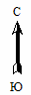 Масштаб 1: 5600Используемые условные знаки и обозначения: